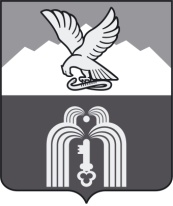 Российская ФедерацияР Е Ш Е Н И ЕДумы города ПятигорскаСтавропольского краяО проведении конкурса по отбору кандидатур на должность Главы муниципального образования города-курорта ПятигорскаВ соответствии со статьей 36 Федерального закона от 6 октября 2003 года №131-ФЗ «Об общих принципах организации местного самоуправления в Российской Федерации», статьей 29 Закона Ставропольского края от 2 марта 2005 года № 12-кз «О местном самоуправлении в Ставропольском крае», Уставом муниципального образования города-курорта Пятигорска, Положением о порядке проведения конкурса по отбору кандидатур на должность Главы муниципального образования города-курорта Пятигорска, Дума города ПятигорскаРЕШИЛА:1. Провести конкурс по отбору кандидатур на должность Главы муниципального образования города-курорта Пятигорска 29 ноября 2017 года в 12-00 часов по адресу: Ставропольский край, город Пятигорск, площадь Ленина, 2, 3-й этаж, кабинет № 307.2. Назначить членов конкурсной комиссии по проведению конкурса по отбору кандидатур на должность Главы муниципального образования города-курорта Пятигорска, согласно Приложению 1 к настоящему решению.3. Направить Губернатору Ставропольского края ходатайство о назначении пяти членов конкурсной комиссии по проведению конкурса по отбору кандидатур на должность Главы муниципального образования города-курорта Пятигорска.4. Определить, что прием документов от граждан, желающих участвовать в конкурсе по отбору кандидатур на должность Главы муниципального образования города-курорта Пятигорска, осуществляется членом конкурсной комиссии по отбору кандидатур на должность Главы муниципального образования города-курорта Пятигорска Пышко Алексеем Владимировичем.5. Утвердить текст объявления (сообщения) об условиях проведения конкурса по отбору кандидатур на должность Главы муниципального образования города-курорта Пятигорска, согласно Приложению 2 к настоящему решению.6. Опубликовать настоящее решение, объявление (сообщение) об условиях проведения конкурса по отбору кандидатур на должность Главы муниципального образования города-курорта Пятигорска в газете «Пятигорская правда» и разместить на официальном сайте муниципального образования города-курорта Пятигорска в информационно-телекоммуникационной сети «Интернет» по адресу http://www.pyatigorsk.org не позднее, чем за 20 дней до дня проведения Конкурса по отбору кандидатур на должность Главы муниципального образования города-курорта Пятигорска.7. Настоящее решение вступает в силу со дня его официального опубликования.ПредседательДумы города Пятигорска                                                                 Л.В. ПохилькоГлавы города Пятигорска                                                                   Л.Н. Травнев24 октября 2017 г.№ 37-15 РДПРИЛОЖЕНИЕ 1к решению Думы города Пятигорскаот 24 октября 2017 года № 37-15 РДЧЛЕНЫконкурсной комиссии по проведению конкурса по отбору кандидатур на должность Главы муниципального образования города-курорта ПятигорскаПохилько Людмила Васильевна – председатель Думы города Пятигорска;Бандурин Василий Борисович – заместитель председателя Думы города Пятигорска;Фоменко Сергей Петрович – заместитель главы администрации города Пятигорска, управляющий делами администрации города Пятигорска;Маркарян Дмитрий Манвелович – начальник правового управления администрации города Пятигорска;Пышко Алексей Владимирович – управляющий делами Думы города Пятигорска.Управляющий деламиДумы города Пятигорска                                                                     А.В. ПышкоПРИЛОЖЕНИЕ 2к решению Думы города Пятигорскаот 24 октября 2017 года № 37-15 РДОБЪЯВЛЕНИЕ (СООБЩЕНИЕ)об условиях проведения конкурса по отбору кандидатур на должностьГлавы муниципального образования города-курорта ПятигорскаДума города Пятигорска объявляет о проведении в муниципальном образовании город-курорт Пятигорск конкурса по отбору кандидатур на должность Главы муниципального образования города-курорта Пятигорска (далее – Конкурс).Конкурс проводится в соответствии с Положением о порядке проведения конкурса по отбору кандидатур на должность Главы муниципального образования города-курорта Пятигорска, утвержденным решением Думы города Пятигорска от 24 октября 2017 года № 36-15 РД(далее – Положение о порядке проведения Конкурса).Положение о порядке проведения Конкурса опубликовано в газете «Пятигорская правда» от 26 октября 2017 года и размещено на официальном сайте муниципального образования города-курорта Пятигорска в информационно-телекоммуникационной сети «Интернет» по адресу http://www.pyatigorsk.org Наименование муниципального образования, в котором проводится Конкурс, и наименование должности, на замещение которой проводится Конкурс:муниципальное образование город-курорт Пятигорск, Глава муниципального образования города-курорта Пятигорска (Глава города Пятигорска).Сведения об условиях конкурса, о дате, времени и месте его проведения:Конкурс считается состоявшимся, если в нем приняло участие не менее двух претендентов.В случае если на день проведения Конкурса количество конкурсантов составило менее двух, Конкурс признается несостоявшимся.Личное участие конкурсанта в Конкурсе обязательно. Факт неявки конкурсанта на Конкурс (на этапе собеседования и тестирования) приравнивается к факту подачи им заявления о снятии своей кандидатуры от дальнейшего участия в Конкурсе.Конкурс проводится в два этапа:первый этап – организационно-подготовительный;второй этап – собеседование.На первом (организационно-подготовительном) этапе проведения Конкурса Комиссия:1) проводит прием документов;2) проверяет достоверность представленной претендентом информации;3) принимает решение о допуске претендентов ко второму этапу Конкурса.Претендент не допускается к участию в Конкурсе в случаях:1) не соответствия требованиям и наличия ограничений, указанных в пункте 2.2. настоящего Положения;2) не соответствия требованиям, указанным в пункте 2.3. Положения о порядке проведения Конкурса;3) непредоставления (несвоевременное предоставление), предоставления в неполном объеме, либо предоставление недостоверных документов и (или) сведений, указанных в пункте 4.3. Положения о порядке проведения Конкурса;4) предоставления документов, указанных в пункте 4.3. Положения о порядке проведения Конкурса с нарушением правил оформления и заверения, предусмотренных настоящим Положением;5) в случае установления в процессе проверки, предусмотренной пунктом 4.7. Положения о порядке проведения Конкурса, обстоятельств, препятствующих избранию на должность Главы города;6) в иных случаях, предусмотренных законодательством Российской Федерации и Ставропольского края.Об отказе в допуске к участию в Конкурсе претендент информируется Комиссией до начала проведения второго этапа Конкурса в письменной форме, либо посредством телефонных, электронных, факсимильных средств связи, а также SMS-сообщений.Претендент вправе отказаться от участия в Конкурсе до принятия Комиссией решения о допуске его к участию в Конкурсе, направив в Комиссию соответствующее письменное заявление.Документы, представленные претендентом в Комиссию, остаются в ее материалах. Хранение документов обеспечивается Думой города в установленном законом порядке.Второй этап Конкурса проводится в форме собеседования, в рамках которого происходит оценка профессиональных и личностных качеств конкурсантов, позволяющих Комиссии оценивать и проверять установленный действующим законодательством уровень профессиональных навыков и знаний, необходимых для исполнения полномочий Главы города Пятигорска.В ходе собеседования определяется умение конкурсанта выделять и формулировать приоритетные направления в работе администрации города, определять первоочередные задачи по устранению проблем, волнующих жителей города, а также определяется уровень знаний конкурсанта, необходимый для исполнения полномочий Главы города Пятигорска, оценивается его потенциал для работы в должности Главы города Пятигорска.Решение Комиссии о представлении кандидатов в Думу города Пятигорска для назначения на должность Главы города Пятигорска принимается путем проведения открытого голосования членов Комиссии в отсутствие конкурсантов.Решение считается принятым в пользу конкурсанта, если за него проголосовало не менее половины присутствующих на заседании членов Комиссии.Результаты голосования, решение Комиссии оформляются протоколом, который подписывают председатель, заместитель председателя, секретарь и члены Комиссии, принявшие участие в ее заседании, и объявляются конкурсантам и кандидатам после завершения Конкурса.Число кандидатов, представляемых Комиссией в Думу города Пятигорска, с целью избрания на должность Главы города Пятигорска не может быть менее двух.Протокол заседания Комиссии, содержащий кандидатуры представляемые Комиссией в Думу города, с целью избрания на должность Главы города, направляется в Думу города не позднее дня, следующего за днем проведения Конкурса. Выписка из протокола заседания Комиссии выдается лицам, участвовавшим в Конкурсе (по их желанию).Кандидаты на должность Главы города Пятигорска вправе присутствовать и выступать на заседании Думы города Пятигорска при рассмотрении вопроса об избрании Главы города Пятигорска, а также отвечать на вопросы депутатов.Перечень документов, подаваемых претендентами для участия в Конкурсе, требования к их оформлению и срок их подачи в Комиссию:1) личное заявление об участии в Конкурсе. В заявлении указываются:фамилия, имя, отчество;дата и место рождения;адрес места жительства;серия, номер и дата выдачи паспорта или документа, заменяющего паспорт гражданина, наименование или код органа, выдавшего паспорт или документ, заменяющий паспорт гражданина;идентификационный номер налогоплательщика (при наличии);гражданство;сведения о профессиональном образовании (при наличии) с указанием организации, осуществляющей образовательную деятельность, года ее окончания и реквизитов документа об образовании и о квалификации;основное место работы или службы, занимаемая должность (в случае отсутствия основного места работы или службы – род занятий).Если гражданин является депутатом и осуществляет свои полномочия на непостоянной основе, в заявлении должны быть указаны сведения об этом и наименование соответствующего представительного органа. Если у гражданина имелась или имеется судимость, в заявлении указываются сведения о судимости гражданина, а если судимость снята или погашена, - также сведения о дате снятия или погашения судимости;2) обязательство в случае избрания на должность Главы города прекратить деятельность, не совместимую со статусом Главы муниципального образования;3) собственноручно заполненную и подписанную анкету по форме, утвержденной распоряжением Правительства Российской Федерации от 26 мая 2005 года № 667-р;4) автобиографию;5) 3 цветных фотографии размером 4x6 см без уголка;6) собственноручно заполненную и подписанную анкету (форма 4) согласно Инструкции о порядке допуска должностных лиц и граждан Российской Федерации к государственной тайне, утвержденной постановлением Правительства Российской Федерации от 6 февраля 2010 года №63;7) копию паспорта (по прибытии на Конкурс предъявляется оригинал);8) документы, подтверждающие наличие профессионального образования, квалификации и стажа работы (копии трудовой книжки или иных документов, подтверждающих трудовую (служебную) деятельность гражданина, документов о профессиональном образовании, повышении квалификации, переподготовке, присвоении ученого звания и ученой степени, заверенные нотариально или кадровой службой по месту работы) (по прибытии на Конкурс предъявляются оригиналы);9) справку об отсутствии медицинских противопоказаний для работы с использованием сведений, составляющих государственную тайну, по форме, утвержденной приказом Министерства здравоохранения и социального развития Российской Федерации от 26 августа 2011 года №989н «Об утверждении перечня медицинских противопоказаний для работы с использованием сведений, составляющих государственную тайну, порядка получения и формы справки об отсутствии медицинских противопоказаний для работы с использованием сведений, составляющих государственную тайну»;10) сведения о своих доходах, о доходах супруги (супруга) и несовершеннолетних детей, полученных от всех источников за календарный год, предшествующий году проведения Конкурса, а также сведения об имуществе, принадлежащем ему на праве собственности, и о своих обязательствах имущественного характера, сведения об имуществе, принадлежащем супруге (супругу) и несовершеннолетним детям на праве собственности, и об их обязательствах имущественного характера по состоянию на первое число месяца, предшествующего месяцу подачи документов для участия в Конкурсе, по форме, утвержденной Указом Президента Российской Федерации от 23 июня 2014 года № 460 «Об утверждении формы справки о доходах, расходах, об имуществе и обязательствах имущественного характера и внесении изменений в некоторые акты Президента Российской Федерации»;11) копии документов, подтверждающих сведения, указанные в анкетах, предусмотренных подпунктами 3 и 6 настоящего пункта (военный билет, свидетельство о рождении, свидетельство о заключении (расторжении) брака и другие документы), заверенные нотариально или кадровой службой по месту работы (по прибытии на Конкурс предъявляются оригиналы);12) копию страхового свидетельства обязательного пенсионного страхования, заверенную нотариально или кадровой службой по месту работы (по прибытии на Конкурс предъявляется оригинал);13) копию свидетельства о постановке физического лица на учет в налоговом органе по месту жительства, заверенную нотариально или кадровой службой по месту работы (по прибытии на Конкурс предъявляется оригинал);14) согласие на обработку персональных данных гражданина, желающего участвовать в Конкурсе, по форме согласно приложению к настоящему Положению.15) справку об отсутствии (наличии) судимости и (или) факта уголовного преследования либо о прекращении уголовного преследования.Документы, указанные в подпункте 10 настоящего пункта представляются на имя Губернатора Ставропольского края в соответствии с Законами Ставропольского края от 20 июля 2017 года № 88-кз «О внесении изменений в Закон Ставропольского края «Об отдельных вопросах муниципальной службы в Ставропольском крае» и № 92-кз «О порядке предоставления сведений о доходах, расходах, об имуществе и обязательствах имущественного характера гражданами Российской Федерации, претендующими на замещение муниципальных должностей в Ставропольском крае, и лицами, замещающими муниципальные должности в Ставропольском крае, и порядке осуществления проверки достоверности и полноты представляемых сведений» посредством направления их в отдел по профилактике коррупционных правонарушений аппарата Правительства Ставропольского края.Документ, подтверждающий направление сведений о доходах в отдел по профилактике коррупционных правонарушений аппарата Правительства Ставропольского края (квитанция о почтовом отправлении или отметка о принятии), представляется в Комиссию.Гражданин, желающий участвовать в Конкурсе, может представить другие документы или их копии, заверенные нотариально или кадровыми службами по месту работы (по прибытии на Конкурс предъявляются оригиналы), характеризующие его профессиональную подготовку или иные сведения о личности.Прием документов от граждан, желающих участвовать в Конкурсе, осуществляется членом Комиссии, определенным Думой города. Расписка в получении документов подписывается членом Комиссии, принимающим документы  и гражданином, желающим участвовать в Конкурсе, и заверяется печатью Думы города. Расписка составляется в двух экземплярах, один из которых хранится в документах Комиссии, второй выдается на руки претенденту.Претендент вправе в течение срока, установленного для представления в Комиссию документов, дополнительно представлять недостающие документы, вносить уточнения и дополнения в представленные документы, содержащие сведения о нем, а также заменить представленный документ в случае, если он оформлен с нарушением требований действующего законодательства или настоящего Положения.Вышеуказанные документы подаются в Комиссию с 27 октября 2017 года (включительно) по 27 ноября 2017 года (включительно).Информация о месте, дате, времени начала и окончания приема заявлений на участие в Конкурсе и прилагаемых к ним документов:Заявление и прилагаемые к нему документы принимаются по адресу: Ставропольский край, город Пятигорск, площадь Ленина, 2, 3-й этаж, кабинет № 303, с 27 октября 2017 года (включительно) по 27 ноября 2017 года (включительно), в рабочие дни с 10-00 часов до 17-00 часов, перерыв с 13-00 часов до 14-00 часов, выходные: 3 ноября 2017 года, суббота, воскресенье.Квалификационные и иные требования, предъявляемые к гражданину, претендующему на должность Главы города Пятигорска:Право на участие в Конкурсе имеют граждане Российской Федерации, достигшие возраста 21 года, владеющие государственным языком Российской Федерации, при отсутствии на день проведения конкурса в соответствии с Федеральным законом от 12 июня 2002 года № 67-ФЗ «Об основных гарантиях избирательных прав и права на участие в референдуме граждан Российской Федерации» ограничений пассивного избирательного права для избрания выборным должностным лицом местного самоуправления, а именно:1) признания судом недееспособным или ограниченно дееспособным;2) осуждения к наказанию, с лишением права занимать муниципальные должности в течение определенного срока, до истечения указанного срока:а) содержание в местах лишения свободы по приговору суда, вступившему в законную силу;б) осуждения к лишению свободы за совершение тяжких преступлений до истечения десяти лет со дня снятия или погашения судимости;в) осуждения к лишению свободы за совершение особо тяжких преступлений до истечения пятнадцати лет со дня снятия или погашения судимости;г) осуждения за совершение преступлений экстремистской направленности, предусмотренных Уголовным кодексом Российской Федерации, и имеющие на день назначения Конкурса неснятую и непогашенную судимость за указанные преступления, если на таких лиц не распространяется действие подпунктов «а» и «б» настоящего пункта;д) административного наказания за совершение административных правонарушений, предусмотренных статьями 20.3 и 20.29 Кодекса Российской Федерации об административных правонарушениях, если Конкурс состоится до окончания срока, в течение которого лицо считается подвергнутым административному наказанию;3) наличия гражданства иностранного государства либо вида на жительство или иного документа, подтверждающего право на постоянное проживание гражданина Российской Федерации на территории иностранного государства, если иное не предусмотрено международным договором Российской Федерации;4) отказа от прохождения процедуры оформления допуска к сведениям, составляющим государственную и иную охраняемую федеральными законами тайну;5) установление в судебном порядке стойкой неспособности по состоянию здоровья осуществлять полномочия главы муниципального образования;6) признания его не прошедшим военную службу по призыву, не имея на то законных оснований, в соответствии с заключением призывной комиссии (за исключением граждан, прошедших военную службу по контракту).К претендентам на должность Главы города предъявляются следующие предпочтительные требования:по уровню профессионального образования - наличие высшего образования;знание Конкурсантом:Конституции Российской Федерации;Устава (Основного Закона) Ставропольского края;основ экономики и социально-политического развития общества;основ законодательства Российской Федерации и Ставропольского края о местном самоуправлении и муниципальной службе;основ государственного и муниципального управления;основ трудового законодательства Российской Федерации;принципов организации органов государственной власти и органов местного самоуправления;Устава муниципального образования города-курорта Пятигорска;основ управления персоналом;норм служебной, профессиональной этики и правил делового поведения;владение Конкурсантом следующими профессиональными навыками:принятия управленческих решений и прогнозирования их последствий;планирования, координирования, осуществления контроля и организационной работы;организации совместной деятельности управленческих структур;организации и проведения заседаний, совещаний и других форм коллективного обсуждения;владения современными технологиями работы с информацией и информационными системами;составления документов аналитического, делового и справочно-информационного характера;ведения деловых переговоров, публичных выступлений, взаимодействия со средствами массовой информации;организации работы по эффективному взаимодействию с государственными органами;разрешения конфликтов;управления персоналом и формирования эффективного взаимодействия в коллективе;работы со служебными документами;делового и профессионального общения.	Номера телефонов, время работы и место нахождения Комиссии.Номер телефона Комиссии +7-(8793)-97-32-22.Время работы Комиссии: в рабочие дни с 10-00 часов до 17-00 часов, перерыв с 13-00 часов до 14-00 часов, выходные: 3 ноября 2017 года, суббота, воскресенье.Комиссия находится по адресу: Ставропольский край, город Пятигорск, площадь Ленина, 2, 3-й этаж, кабинет № 303.Управляющий деламиДумы города Пятигорска                                                                     А.В. Пышко